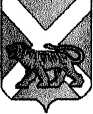 РОССИЙСКАЯ ФЕДЕРАЦИЯМУНИЦИПАЛЬНЫЙ КОМИТЕТСЕРГЕЕВСКОГО СЕЛЬСКОГО ПОСЕЛЕНИЯПОГРАНИЧНОГО МУНИЦИПАЛЬНОГО РАЙОНАПРИМОРСКОГО КРАЯРЕШЕНИЕ09.06.2014                                          с. Сергеевка                                                       № 250О внесении изменений и дополнений в Положение«О размере и условиях оплаты труда муниципальных служащихорганов местного самоуправления Сергеевского сельского поселения»В целях приведения муниципального нормативного правового акта в соответствие с решением муниципального комитета Сергеевского сельского поселения от 28.08.2013 № 185 «Об утверждении структуры администрации Сергеевского сельского поселения Пограничного муниципального района», руководствуясь Уставом Сергеевского сельского поселения Пограничного муниципального района, муниципальный комитет Сергеевского сельского поселенияРЕШИЛ:1. В Положение «О размере и условиях оплаты труда муниципальных служащих органов местного самоуправления Сергеевского сельского поселения», утверждённое решением муниципального комитета Сергеевского сельского поселения от 05.12.2012 № 124 (в редакции решения от 29.04.2013 № 150) внести следующие изменения и дополнения:1.1. Приложение № 2 изложить в новой редакции (прилагается);1.2. Приложение № 3 изложить в новой редакции (прилагается) 2. Обнародовать настоящее решение на информационных стендах в помещениях администрации Сергеевского сельского поселения, библиотеки села Сергеевка и сельского клуба села Украинка и разместить на официальном сайте администрации Сергеевского сельского поселения (www.sp-sergeevskoe.ru.).4. Настоящее решение вступает в силу с момента официального обнародования.Глава Сергеевского сельского поселения                                            И.В. Старченко                                 Приложение № 2                                                                              к решению муниципального комитета                                                                              Сергеевского сельского поселения                                                                              от  05.12.2012 года № 124 (в ред. реш.                                                                            от 29.04.2013 № 150, от 09.06.2014 № 250)Должностные оклады  муниципальных служащих органов местного самоуправления                                         Приложение № 3                                                                              к решению муниципального комитета                                                                              Сергеевского сельского поселения                                                                            от  05.12.2012 года № 124 (в ред. реш.от 29.04.2013 № 150, от 09.06.2014 № 250)  Ежемесячное денежное поощрение муниципальных служащих  органов местного самоуправления№ п/пНаименование должностиРазмер должностного окладаРазмеры должностных окладов муниципальных служащих в администрации Сергеевского сельского поселенияРазмеры должностных окладов муниципальных служащих в администрации Сергеевского сельского поселенияРазмеры должностных окладов муниципальных служащих в администрации Сергеевского сельского поселения1Заместитель главы администрации34412Начальник отдела3324 3Главный специалист 2 разряда2737 4Ведущий специалист 2 разряда26205Старший специалист 2 разряда1994 № п/пНаименование должностиЕжемесячное                                                    денежное поощрение                                           (должностных окладов)Размеры ежемесячного денежного поощрения муниципальных служащих в администрации Сергеевского сельского поселенияРазмеры ежемесячного денежного поощрения муниципальных служащих в администрации Сергеевского сельского поселенияРазмеры ежемесячного денежного поощрения муниципальных служащих в администрации Сергеевского сельского поселения1Заместитель главы администрации32Начальник отдела2,53Главный специалист 2 разряда24Ведущий специалист 2 разряда25Старший специалист 2 разряда2